AGENDA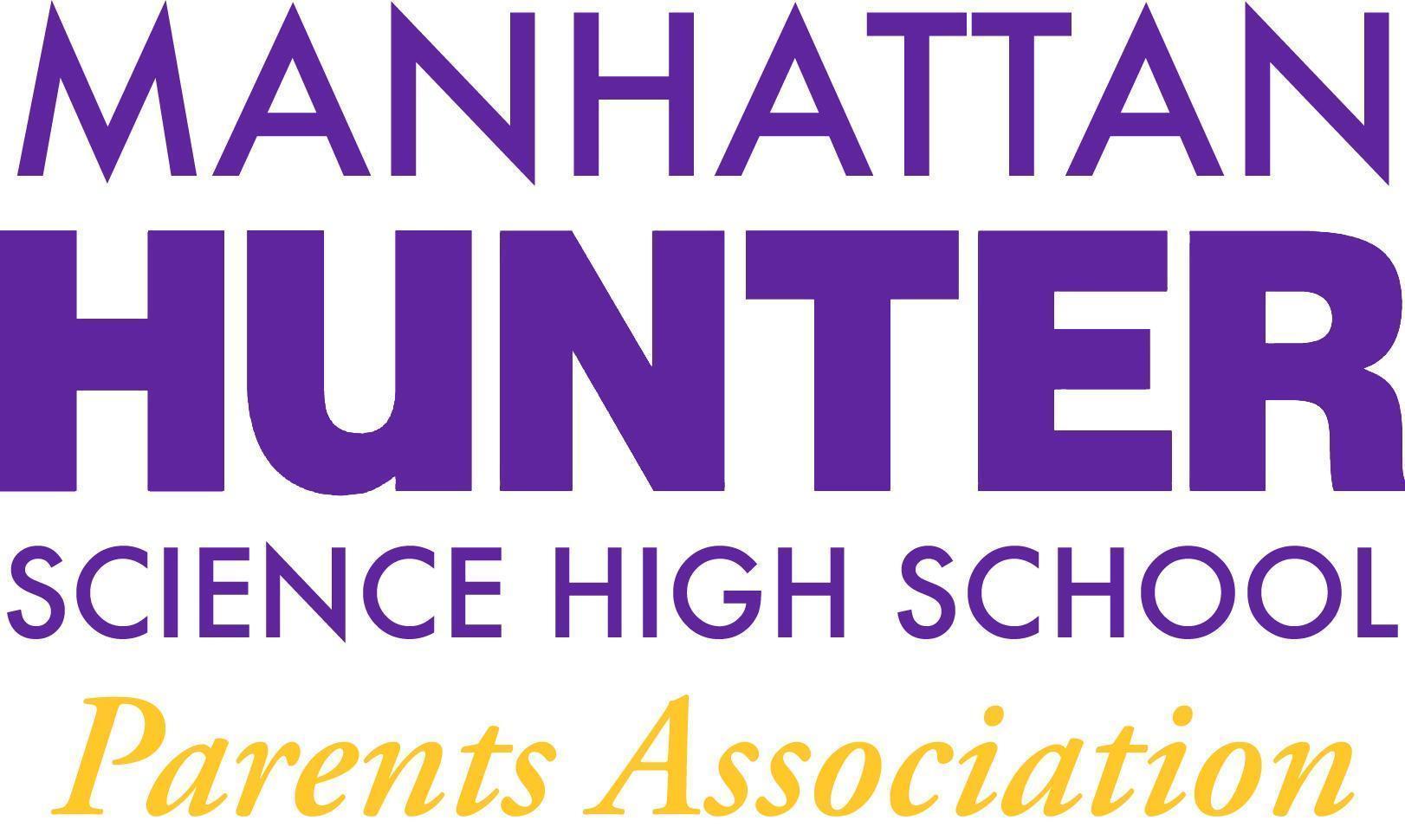 Manhattan Hunter Science High School Parents Association General Membership MeetingTuesday,February 16, 202105:30pm (Via Zoom)Meeting call to OrderJanuary 2022 Minutes ApprovalMonthly Financials ReviewIncome and bank balance - $36,215.34Upcoming/Recent ExpensesYoung Men’s Empowerment Lunches MixersSenior Class MovieStaff Lunch (Jan 27 and March 3) Staff Care Packages (Valentine’s Day)BSU LunchPA AnnouncementsCapital Funding Projects IdeasDOE Parent Survey 2022Website Design Committee - parent, student and teacher inputSpring Fling! (Online Happy Hour and Raffle)Tickets - Broadway Show, Restaurant, Chromebook/Ipad, Other?Q&A with Dr. Froner